Missionary Society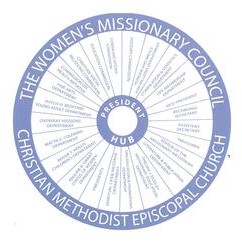 Of TheChristian Methodist Episcopal ChurchNew York-Washington RegionCommission On EducationThe New York-Washington Region Commission on Education currently offers the following scholarship opportunitiesThe Helena B. Cobb Higher Education Scholarship (in conjunction with The Women’s Missionary Council)The Princess Ann Pegues Save our Sons Scholarship (in conjunction with the Women’s Missionary Council)The Helena B. Cobb Annual Scholarship (in conjunction with the Women’s Missionary Council)The Mattie E. Coleman ScholarshipThe W.Y. Bell ScholarshipThe Helena B. Cobb Higher Education Scholarship (4 year Schloarship)The Helena B. Cobb Scholarship provides assistance to applicants for a yearly basis for four consecutive years. Applicants must be active female or male members of the Christian Methodist Episcopal Church and a high school graduate planning to attend a college or university, or currently enrolled at a college or university. Preference may be given to those attending a CME College. Applications and criteria can be found at the Women’s Missionary Council Web site: https://cmewmc.orgTo apply, click on the "Women’s Missionary Council” tab and click on “Scholarships”.Select “Helena B. Cobb Scholarship Grant Application”.The application deadline is January 20, 2021. No exceptions!Applicants will receive an email to acknowledge that the WMC is in receipt of their completed application for accountability purposes.If you have any questions or concerns, please contact your Local or Region Vice President.The data from the applications will be forwarded to your Region Vice President to collaborate with the Region President.P. Ann Pegues Save our Sons Scholarship This scholarship is open to an active male member of the Christian Methodist Episcopal Church for at least seven years. Applicants cannot apply for the Helena B. Cobb Four Year Higher Education Scholarship. For more information regarding the criteria and the application process, please use the link below:P. Ann Pegues Higher Education Criteria-Checklist-ApplicationHelena B. Cobb Higher Education ScholarshipThis scholarship is available annually to active female or male members of the Christian Methodist Episcopal Church and a high school graduate planning to attend a college or university, or currently enrolled at a college or university. Preference may be given to those attending a CME College. This scholarship provides assistance to applicants for a yearly basis for four consecutive years, and applicants must apply or reapply each year.Add link to application. A word document is included in the same email.W. Y. Bell ScholarshipThis scholarship is in honor of Bishop William Yancy Bell (1887 – 1962), elected 20th Bishop in 1938. This scholarship is to assist students pursuing post-secondary education and is open to any member of the Christian Methodist Episcopal Church who is active in his/her church for at least one (1) year. This scholarship is available for 4 consecutive years. This annual scholarship is administered by each district. Please see your local missionary vice president or district vice-president for criteria and application. Mattie E. Coleman ScholarshipThis is an annual scholarship for those pursuing higher education (including trade and technical schools). It is open to any member of the Christian Methodist Episcopal Church who is active in his/her church for at least 1 year. This scholarship is available for 4 years. Applicants must re-apply every year. This annual scholarship is administered by each district. Please see your local missionary vice president or district vice-president for criteria and application.